от2 августа 2021 г.2 августа 2021 г.2 августа 2021 г.№       -РК       -РК       -РК       -РКОб установлении тарифа на транспортировку сточных вод для федерального государственного унитарного предприятия «Научно - производственный центр автоматики и приборостроения имени академика Н.А. Пилюгина» (филиал федерального государственного унитарного предприятия «Научно - производственный центр автоматики и приборостроения имени академика Н.А. Пилюгина» - «Сосенский приборостроительный завод») на 2021 годОб установлении тарифа на транспортировку сточных вод для федерального государственного унитарного предприятия «Научно - производственный центр автоматики и приборостроения имени академика Н.А. Пилюгина» (филиал федерального государственного унитарного предприятия «Научно - производственный центр автоматики и приборостроения имени академика Н.А. Пилюгина» - «Сосенский приборостроительный завод») на 2021 годОб установлении тарифа на транспортировку сточных вод для федерального государственного унитарного предприятия «Научно - производственный центр автоматики и приборостроения имени академика Н.А. Пилюгина» (филиал федерального государственного унитарного предприятия «Научно - производственный центр автоматики и приборостроения имени академика Н.А. Пилюгина» - «Сосенский приборостроительный завод») на 2021 годОб установлении тарифа на транспортировку сточных вод для федерального государственного унитарного предприятия «Научно - производственный центр автоматики и приборостроения имени академика Н.А. Пилюгина» (филиал федерального государственного унитарного предприятия «Научно - производственный центр автоматики и приборостроения имени академика Н.А. Пилюгина» - «Сосенский приборостроительный завод») на 2021 годОб установлении тарифа на транспортировку сточных вод для федерального государственного унитарного предприятия «Научно - производственный центр автоматики и приборостроения имени академика Н.А. Пилюгина» (филиал федерального государственного унитарного предприятия «Научно - производственный центр автоматики и приборостроения имени академика Н.А. Пилюгина» - «Сосенский приборостроительный завод») на 2021 годОб установлении тарифа на транспортировку сточных вод для федерального государственного унитарного предприятия «Научно - производственный центр автоматики и приборостроения имени академика Н.А. Пилюгина» (филиал федерального государственного унитарного предприятия «Научно - производственный центр автоматики и приборостроения имени академика Н.А. Пилюгина» - «Сосенский приборостроительный завод») на 2021 годОб установлении тарифа на транспортировку сточных вод для федерального государственного унитарного предприятия «Научно - производственный центр автоматики и приборостроения имени академика Н.А. Пилюгина» (филиал федерального государственного унитарного предприятия «Научно - производственный центр автоматики и приборостроения имени академика Н.А. Пилюгина» - «Сосенский приборостроительный завод») на 2021 годОб установлении тарифа на транспортировку сточных вод для федерального государственного унитарного предприятия «Научно - производственный центр автоматики и приборостроения имени академика Н.А. Пилюгина» (филиал федерального государственного унитарного предприятия «Научно - производственный центр автоматики и приборостроения имени академика Н.А. Пилюгина» - «Сосенский приборостроительный завод») на 2021 годОб установлении тарифа на транспортировку сточных вод для федерального государственного унитарного предприятия «Научно - производственный центр автоматики и приборостроения имени академика Н.А. Пилюгина» (филиал федерального государственного унитарного предприятия «Научно - производственный центр автоматики и приборостроения имени академика Н.А. Пилюгина» - «Сосенский приборостроительный завод») на 2021 годОб установлении тарифа на транспортировку сточных вод для федерального государственного унитарного предприятия «Научно - производственный центр автоматики и приборостроения имени академика Н.А. Пилюгина» (филиал федерального государственного унитарного предприятия «Научно - производственный центр автоматики и приборостроения имени академика Н.А. Пилюгина» - «Сосенский приборостроительный завод») на 2021 год	В соответствии с Федеральным законом «О водоснабжении и водоотведении», постановлением Правительства Российской Федерации от 13.05.2013 № 406 «О государственном регулировании тарифов в сфере водоснабжения и водоотведения» (в ред. постановлений Правительства РФ от 29.07.2013 № 644, от 24.12.2013 № 1220, от 20.02.2014 № 128, от 03.06.2014 № 510, от 26.06.2014 № 588, от 01.07.2014 № 603, от 09.08.2014 № 781, от 02.10.2014 № 1011, от 20.11.2014 № 1227, от 01.12.2014 № 1289, от 03.12.2014 № 1305, от 13.02.2015 № 120, от 04.09.2015 № 941, от 11.09.2015 № 968, от 24.12.2015 № 1419, от 28.10.2016 № 1098, от 23.12.2016 № 1467, от 24.01.2017 № 54, от 15.04.2017 № 449, от 05.05.2017 № 534, от 25.08.2017 № 997, от 17.11.2017 № 1390, от 08.10.2018 № 1206, от 19.10.2018 № 1246, от 24.01.2019 № 30, от 24.01.2019 № 31, от 04.07.2019 № 855, от 30.11.2019 № 1549, от 22.05.2020 № 728, с изм., внесенными Постановлением Правительства РФ от 30.04.2020 № 622), приказом Федеральной службы по тарифам от 27.12.2013 № 1746-э «Об утверждении Методических указаний по расчёту регулируемых тарифов в сфере водоснабжения и водоотведения» (в ред. приказов ФСТ России от 24.11.2014 № 2054-э, от 27.05.2015 № 1080-э, приказов ФАС России от 30.06.2017 № 868/17, от 29.08.2017 № 1130/17, от 29.08.2018 № 1216/18, от 29.10.2019 № 1438/19, от 08.10.2020 № 976/20), постановлением Правительства Калужской области от 04.04.2007 № 88  «О министерстве конкурентной политики Калужской области» (в ред. постановлений Правительства Калужской области от 07.06.2007 № 145, от 06.09.2007 № 214, от 09.11.2007 № 285, от 22.04.2008 № 171, от 09.09.2010 № 355, от 17.01.2011 № 12, от 24.01.2012 № 20, от 02.05.2012 № 221, от 05.06.2012 № 278, от 17.12.2012 № 627, от 01.03.2013 № 112, от 02.08.2013 № 403, от 26.02.2014 № 128, от 26.03.2014 № 196, от 01.02.2016 № 62, от 18.05.2016 № 294, от 16.11.2016 № 617, от 18.01.2017 № 26, от 29.03.2017 № 173, от 26.07.2017 № 425, от 31.10.2017 № 623, от 06.12.2017 № 714, от 18.12.2017 № 748, от 05.02.2018 № 81, от 30.08.2018 № 523, от 05.10.2018 № 611, от 07.12.2018 № 742, от 25.12.2018 № 805, от 07.05.2019 № 288, от 11.07.2019 № 432, от 08.11.2019 № 705, от 03.06.2020 № 437, от 28.08.2020 № 665, от 30.06.2021 № 412), приказом министерства конкурентной политики Калужской области от 02.08.2021 № ____-РК «Об утверждении производственной программы в сфере водоснабжения и (или) водоотведения для   федерального государственного унитарного предприятия «Научно - производственный центр автоматики и  приборостроения имени академика Н.А. Пилюгина» (филиал федерального государственного унитарного предприятия «Научно - производственный центр автоматики и приборостроения имени академика Н.А. Пилюгина» - «Сосенский приборостроительный завод») на 2021 год»,  на основании протокола заседания комиссии по тарифам и ценам министерства конкурентной политики Калужской области от 02.08.2021 ПРИКАЗЫВАЮ:	В соответствии с Федеральным законом «О водоснабжении и водоотведении», постановлением Правительства Российской Федерации от 13.05.2013 № 406 «О государственном регулировании тарифов в сфере водоснабжения и водоотведения» (в ред. постановлений Правительства РФ от 29.07.2013 № 644, от 24.12.2013 № 1220, от 20.02.2014 № 128, от 03.06.2014 № 510, от 26.06.2014 № 588, от 01.07.2014 № 603, от 09.08.2014 № 781, от 02.10.2014 № 1011, от 20.11.2014 № 1227, от 01.12.2014 № 1289, от 03.12.2014 № 1305, от 13.02.2015 № 120, от 04.09.2015 № 941, от 11.09.2015 № 968, от 24.12.2015 № 1419, от 28.10.2016 № 1098, от 23.12.2016 № 1467, от 24.01.2017 № 54, от 15.04.2017 № 449, от 05.05.2017 № 534, от 25.08.2017 № 997, от 17.11.2017 № 1390, от 08.10.2018 № 1206, от 19.10.2018 № 1246, от 24.01.2019 № 30, от 24.01.2019 № 31, от 04.07.2019 № 855, от 30.11.2019 № 1549, от 22.05.2020 № 728, с изм., внесенными Постановлением Правительства РФ от 30.04.2020 № 622), приказом Федеральной службы по тарифам от 27.12.2013 № 1746-э «Об утверждении Методических указаний по расчёту регулируемых тарифов в сфере водоснабжения и водоотведения» (в ред. приказов ФСТ России от 24.11.2014 № 2054-э, от 27.05.2015 № 1080-э, приказов ФАС России от 30.06.2017 № 868/17, от 29.08.2017 № 1130/17, от 29.08.2018 № 1216/18, от 29.10.2019 № 1438/19, от 08.10.2020 № 976/20), постановлением Правительства Калужской области от 04.04.2007 № 88  «О министерстве конкурентной политики Калужской области» (в ред. постановлений Правительства Калужской области от 07.06.2007 № 145, от 06.09.2007 № 214, от 09.11.2007 № 285, от 22.04.2008 № 171, от 09.09.2010 № 355, от 17.01.2011 № 12, от 24.01.2012 № 20, от 02.05.2012 № 221, от 05.06.2012 № 278, от 17.12.2012 № 627, от 01.03.2013 № 112, от 02.08.2013 № 403, от 26.02.2014 № 128, от 26.03.2014 № 196, от 01.02.2016 № 62, от 18.05.2016 № 294, от 16.11.2016 № 617, от 18.01.2017 № 26, от 29.03.2017 № 173, от 26.07.2017 № 425, от 31.10.2017 № 623, от 06.12.2017 № 714, от 18.12.2017 № 748, от 05.02.2018 № 81, от 30.08.2018 № 523, от 05.10.2018 № 611, от 07.12.2018 № 742, от 25.12.2018 № 805, от 07.05.2019 № 288, от 11.07.2019 № 432, от 08.11.2019 № 705, от 03.06.2020 № 437, от 28.08.2020 № 665, от 30.06.2021 № 412), приказом министерства конкурентной политики Калужской области от 02.08.2021 № ____-РК «Об утверждении производственной программы в сфере водоснабжения и (или) водоотведения для   федерального государственного унитарного предприятия «Научно - производственный центр автоматики и  приборостроения имени академика Н.А. Пилюгина» (филиал федерального государственного унитарного предприятия «Научно - производственный центр автоматики и приборостроения имени академика Н.А. Пилюгина» - «Сосенский приборостроительный завод») на 2021 год»,  на основании протокола заседания комиссии по тарифам и ценам министерства конкурентной политики Калужской области от 02.08.2021 ПРИКАЗЫВАЮ:	В соответствии с Федеральным законом «О водоснабжении и водоотведении», постановлением Правительства Российской Федерации от 13.05.2013 № 406 «О государственном регулировании тарифов в сфере водоснабжения и водоотведения» (в ред. постановлений Правительства РФ от 29.07.2013 № 644, от 24.12.2013 № 1220, от 20.02.2014 № 128, от 03.06.2014 № 510, от 26.06.2014 № 588, от 01.07.2014 № 603, от 09.08.2014 № 781, от 02.10.2014 № 1011, от 20.11.2014 № 1227, от 01.12.2014 № 1289, от 03.12.2014 № 1305, от 13.02.2015 № 120, от 04.09.2015 № 941, от 11.09.2015 № 968, от 24.12.2015 № 1419, от 28.10.2016 № 1098, от 23.12.2016 № 1467, от 24.01.2017 № 54, от 15.04.2017 № 449, от 05.05.2017 № 534, от 25.08.2017 № 997, от 17.11.2017 № 1390, от 08.10.2018 № 1206, от 19.10.2018 № 1246, от 24.01.2019 № 30, от 24.01.2019 № 31, от 04.07.2019 № 855, от 30.11.2019 № 1549, от 22.05.2020 № 728, с изм., внесенными Постановлением Правительства РФ от 30.04.2020 № 622), приказом Федеральной службы по тарифам от 27.12.2013 № 1746-э «Об утверждении Методических указаний по расчёту регулируемых тарифов в сфере водоснабжения и водоотведения» (в ред. приказов ФСТ России от 24.11.2014 № 2054-э, от 27.05.2015 № 1080-э, приказов ФАС России от 30.06.2017 № 868/17, от 29.08.2017 № 1130/17, от 29.08.2018 № 1216/18, от 29.10.2019 № 1438/19, от 08.10.2020 № 976/20), постановлением Правительства Калужской области от 04.04.2007 № 88  «О министерстве конкурентной политики Калужской области» (в ред. постановлений Правительства Калужской области от 07.06.2007 № 145, от 06.09.2007 № 214, от 09.11.2007 № 285, от 22.04.2008 № 171, от 09.09.2010 № 355, от 17.01.2011 № 12, от 24.01.2012 № 20, от 02.05.2012 № 221, от 05.06.2012 № 278, от 17.12.2012 № 627, от 01.03.2013 № 112, от 02.08.2013 № 403, от 26.02.2014 № 128, от 26.03.2014 № 196, от 01.02.2016 № 62, от 18.05.2016 № 294, от 16.11.2016 № 617, от 18.01.2017 № 26, от 29.03.2017 № 173, от 26.07.2017 № 425, от 31.10.2017 № 623, от 06.12.2017 № 714, от 18.12.2017 № 748, от 05.02.2018 № 81, от 30.08.2018 № 523, от 05.10.2018 № 611, от 07.12.2018 № 742, от 25.12.2018 № 805, от 07.05.2019 № 288, от 11.07.2019 № 432, от 08.11.2019 № 705, от 03.06.2020 № 437, от 28.08.2020 № 665, от 30.06.2021 № 412), приказом министерства конкурентной политики Калужской области от 02.08.2021 № ____-РК «Об утверждении производственной программы в сфере водоснабжения и (или) водоотведения для   федерального государственного унитарного предприятия «Научно - производственный центр автоматики и  приборостроения имени академика Н.А. Пилюгина» (филиал федерального государственного унитарного предприятия «Научно - производственный центр автоматики и приборостроения имени академика Н.А. Пилюгина» - «Сосенский приборостроительный завод») на 2021 год»,  на основании протокола заседания комиссии по тарифам и ценам министерства конкурентной политики Калужской области от 02.08.2021 ПРИКАЗЫВАЮ:	В соответствии с Федеральным законом «О водоснабжении и водоотведении», постановлением Правительства Российской Федерации от 13.05.2013 № 406 «О государственном регулировании тарифов в сфере водоснабжения и водоотведения» (в ред. постановлений Правительства РФ от 29.07.2013 № 644, от 24.12.2013 № 1220, от 20.02.2014 № 128, от 03.06.2014 № 510, от 26.06.2014 № 588, от 01.07.2014 № 603, от 09.08.2014 № 781, от 02.10.2014 № 1011, от 20.11.2014 № 1227, от 01.12.2014 № 1289, от 03.12.2014 № 1305, от 13.02.2015 № 120, от 04.09.2015 № 941, от 11.09.2015 № 968, от 24.12.2015 № 1419, от 28.10.2016 № 1098, от 23.12.2016 № 1467, от 24.01.2017 № 54, от 15.04.2017 № 449, от 05.05.2017 № 534, от 25.08.2017 № 997, от 17.11.2017 № 1390, от 08.10.2018 № 1206, от 19.10.2018 № 1246, от 24.01.2019 № 30, от 24.01.2019 № 31, от 04.07.2019 № 855, от 30.11.2019 № 1549, от 22.05.2020 № 728, с изм., внесенными Постановлением Правительства РФ от 30.04.2020 № 622), приказом Федеральной службы по тарифам от 27.12.2013 № 1746-э «Об утверждении Методических указаний по расчёту регулируемых тарифов в сфере водоснабжения и водоотведения» (в ред. приказов ФСТ России от 24.11.2014 № 2054-э, от 27.05.2015 № 1080-э, приказов ФАС России от 30.06.2017 № 868/17, от 29.08.2017 № 1130/17, от 29.08.2018 № 1216/18, от 29.10.2019 № 1438/19, от 08.10.2020 № 976/20), постановлением Правительства Калужской области от 04.04.2007 № 88  «О министерстве конкурентной политики Калужской области» (в ред. постановлений Правительства Калужской области от 07.06.2007 № 145, от 06.09.2007 № 214, от 09.11.2007 № 285, от 22.04.2008 № 171, от 09.09.2010 № 355, от 17.01.2011 № 12, от 24.01.2012 № 20, от 02.05.2012 № 221, от 05.06.2012 № 278, от 17.12.2012 № 627, от 01.03.2013 № 112, от 02.08.2013 № 403, от 26.02.2014 № 128, от 26.03.2014 № 196, от 01.02.2016 № 62, от 18.05.2016 № 294, от 16.11.2016 № 617, от 18.01.2017 № 26, от 29.03.2017 № 173, от 26.07.2017 № 425, от 31.10.2017 № 623, от 06.12.2017 № 714, от 18.12.2017 № 748, от 05.02.2018 № 81, от 30.08.2018 № 523, от 05.10.2018 № 611, от 07.12.2018 № 742, от 25.12.2018 № 805, от 07.05.2019 № 288, от 11.07.2019 № 432, от 08.11.2019 № 705, от 03.06.2020 № 437, от 28.08.2020 № 665, от 30.06.2021 № 412), приказом министерства конкурентной политики Калужской области от 02.08.2021 № ____-РК «Об утверждении производственной программы в сфере водоснабжения и (или) водоотведения для   федерального государственного унитарного предприятия «Научно - производственный центр автоматики и  приборостроения имени академика Н.А. Пилюгина» (филиал федерального государственного унитарного предприятия «Научно - производственный центр автоматики и приборостроения имени академика Н.А. Пилюгина» - «Сосенский приборостроительный завод») на 2021 год»,  на основании протокола заседания комиссии по тарифам и ценам министерства конкурентной политики Калужской области от 02.08.2021 ПРИКАЗЫВАЮ:	В соответствии с Федеральным законом «О водоснабжении и водоотведении», постановлением Правительства Российской Федерации от 13.05.2013 № 406 «О государственном регулировании тарифов в сфере водоснабжения и водоотведения» (в ред. постановлений Правительства РФ от 29.07.2013 № 644, от 24.12.2013 № 1220, от 20.02.2014 № 128, от 03.06.2014 № 510, от 26.06.2014 № 588, от 01.07.2014 № 603, от 09.08.2014 № 781, от 02.10.2014 № 1011, от 20.11.2014 № 1227, от 01.12.2014 № 1289, от 03.12.2014 № 1305, от 13.02.2015 № 120, от 04.09.2015 № 941, от 11.09.2015 № 968, от 24.12.2015 № 1419, от 28.10.2016 № 1098, от 23.12.2016 № 1467, от 24.01.2017 № 54, от 15.04.2017 № 449, от 05.05.2017 № 534, от 25.08.2017 № 997, от 17.11.2017 № 1390, от 08.10.2018 № 1206, от 19.10.2018 № 1246, от 24.01.2019 № 30, от 24.01.2019 № 31, от 04.07.2019 № 855, от 30.11.2019 № 1549, от 22.05.2020 № 728, с изм., внесенными Постановлением Правительства РФ от 30.04.2020 № 622), приказом Федеральной службы по тарифам от 27.12.2013 № 1746-э «Об утверждении Методических указаний по расчёту регулируемых тарифов в сфере водоснабжения и водоотведения» (в ред. приказов ФСТ России от 24.11.2014 № 2054-э, от 27.05.2015 № 1080-э, приказов ФАС России от 30.06.2017 № 868/17, от 29.08.2017 № 1130/17, от 29.08.2018 № 1216/18, от 29.10.2019 № 1438/19, от 08.10.2020 № 976/20), постановлением Правительства Калужской области от 04.04.2007 № 88  «О министерстве конкурентной политики Калужской области» (в ред. постановлений Правительства Калужской области от 07.06.2007 № 145, от 06.09.2007 № 214, от 09.11.2007 № 285, от 22.04.2008 № 171, от 09.09.2010 № 355, от 17.01.2011 № 12, от 24.01.2012 № 20, от 02.05.2012 № 221, от 05.06.2012 № 278, от 17.12.2012 № 627, от 01.03.2013 № 112, от 02.08.2013 № 403, от 26.02.2014 № 128, от 26.03.2014 № 196, от 01.02.2016 № 62, от 18.05.2016 № 294, от 16.11.2016 № 617, от 18.01.2017 № 26, от 29.03.2017 № 173, от 26.07.2017 № 425, от 31.10.2017 № 623, от 06.12.2017 № 714, от 18.12.2017 № 748, от 05.02.2018 № 81, от 30.08.2018 № 523, от 05.10.2018 № 611, от 07.12.2018 № 742, от 25.12.2018 № 805, от 07.05.2019 № 288, от 11.07.2019 № 432, от 08.11.2019 № 705, от 03.06.2020 № 437, от 28.08.2020 № 665, от 30.06.2021 № 412), приказом министерства конкурентной политики Калужской области от 02.08.2021 № ____-РК «Об утверждении производственной программы в сфере водоснабжения и (или) водоотведения для   федерального государственного унитарного предприятия «Научно - производственный центр автоматики и  приборостроения имени академика Н.А. Пилюгина» (филиал федерального государственного унитарного предприятия «Научно - производственный центр автоматики и приборостроения имени академика Н.А. Пилюгина» - «Сосенский приборостроительный завод») на 2021 год»,  на основании протокола заседания комиссии по тарифам и ценам министерства конкурентной политики Калужской области от 02.08.2021 ПРИКАЗЫВАЮ:	В соответствии с Федеральным законом «О водоснабжении и водоотведении», постановлением Правительства Российской Федерации от 13.05.2013 № 406 «О государственном регулировании тарифов в сфере водоснабжения и водоотведения» (в ред. постановлений Правительства РФ от 29.07.2013 № 644, от 24.12.2013 № 1220, от 20.02.2014 № 128, от 03.06.2014 № 510, от 26.06.2014 № 588, от 01.07.2014 № 603, от 09.08.2014 № 781, от 02.10.2014 № 1011, от 20.11.2014 № 1227, от 01.12.2014 № 1289, от 03.12.2014 № 1305, от 13.02.2015 № 120, от 04.09.2015 № 941, от 11.09.2015 № 968, от 24.12.2015 № 1419, от 28.10.2016 № 1098, от 23.12.2016 № 1467, от 24.01.2017 № 54, от 15.04.2017 № 449, от 05.05.2017 № 534, от 25.08.2017 № 997, от 17.11.2017 № 1390, от 08.10.2018 № 1206, от 19.10.2018 № 1246, от 24.01.2019 № 30, от 24.01.2019 № 31, от 04.07.2019 № 855, от 30.11.2019 № 1549, от 22.05.2020 № 728, с изм., внесенными Постановлением Правительства РФ от 30.04.2020 № 622), приказом Федеральной службы по тарифам от 27.12.2013 № 1746-э «Об утверждении Методических указаний по расчёту регулируемых тарифов в сфере водоснабжения и водоотведения» (в ред. приказов ФСТ России от 24.11.2014 № 2054-э, от 27.05.2015 № 1080-э, приказов ФАС России от 30.06.2017 № 868/17, от 29.08.2017 № 1130/17, от 29.08.2018 № 1216/18, от 29.10.2019 № 1438/19, от 08.10.2020 № 976/20), постановлением Правительства Калужской области от 04.04.2007 № 88  «О министерстве конкурентной политики Калужской области» (в ред. постановлений Правительства Калужской области от 07.06.2007 № 145, от 06.09.2007 № 214, от 09.11.2007 № 285, от 22.04.2008 № 171, от 09.09.2010 № 355, от 17.01.2011 № 12, от 24.01.2012 № 20, от 02.05.2012 № 221, от 05.06.2012 № 278, от 17.12.2012 № 627, от 01.03.2013 № 112, от 02.08.2013 № 403, от 26.02.2014 № 128, от 26.03.2014 № 196, от 01.02.2016 № 62, от 18.05.2016 № 294, от 16.11.2016 № 617, от 18.01.2017 № 26, от 29.03.2017 № 173, от 26.07.2017 № 425, от 31.10.2017 № 623, от 06.12.2017 № 714, от 18.12.2017 № 748, от 05.02.2018 № 81, от 30.08.2018 № 523, от 05.10.2018 № 611, от 07.12.2018 № 742, от 25.12.2018 № 805, от 07.05.2019 № 288, от 11.07.2019 № 432, от 08.11.2019 № 705, от 03.06.2020 № 437, от 28.08.2020 № 665, от 30.06.2021 № 412), приказом министерства конкурентной политики Калужской области от 02.08.2021 № ____-РК «Об утверждении производственной программы в сфере водоснабжения и (или) водоотведения для   федерального государственного унитарного предприятия «Научно - производственный центр автоматики и  приборостроения имени академика Н.А. Пилюгина» (филиал федерального государственного унитарного предприятия «Научно - производственный центр автоматики и приборостроения имени академика Н.А. Пилюгина» - «Сосенский приборостроительный завод») на 2021 год»,  на основании протокола заседания комиссии по тарифам и ценам министерства конкурентной политики Калужской области от 02.08.2021 ПРИКАЗЫВАЮ:	В соответствии с Федеральным законом «О водоснабжении и водоотведении», постановлением Правительства Российской Федерации от 13.05.2013 № 406 «О государственном регулировании тарифов в сфере водоснабжения и водоотведения» (в ред. постановлений Правительства РФ от 29.07.2013 № 644, от 24.12.2013 № 1220, от 20.02.2014 № 128, от 03.06.2014 № 510, от 26.06.2014 № 588, от 01.07.2014 № 603, от 09.08.2014 № 781, от 02.10.2014 № 1011, от 20.11.2014 № 1227, от 01.12.2014 № 1289, от 03.12.2014 № 1305, от 13.02.2015 № 120, от 04.09.2015 № 941, от 11.09.2015 № 968, от 24.12.2015 № 1419, от 28.10.2016 № 1098, от 23.12.2016 № 1467, от 24.01.2017 № 54, от 15.04.2017 № 449, от 05.05.2017 № 534, от 25.08.2017 № 997, от 17.11.2017 № 1390, от 08.10.2018 № 1206, от 19.10.2018 № 1246, от 24.01.2019 № 30, от 24.01.2019 № 31, от 04.07.2019 № 855, от 30.11.2019 № 1549, от 22.05.2020 № 728, с изм., внесенными Постановлением Правительства РФ от 30.04.2020 № 622), приказом Федеральной службы по тарифам от 27.12.2013 № 1746-э «Об утверждении Методических указаний по расчёту регулируемых тарифов в сфере водоснабжения и водоотведения» (в ред. приказов ФСТ России от 24.11.2014 № 2054-э, от 27.05.2015 № 1080-э, приказов ФАС России от 30.06.2017 № 868/17, от 29.08.2017 № 1130/17, от 29.08.2018 № 1216/18, от 29.10.2019 № 1438/19, от 08.10.2020 № 976/20), постановлением Правительства Калужской области от 04.04.2007 № 88  «О министерстве конкурентной политики Калужской области» (в ред. постановлений Правительства Калужской области от 07.06.2007 № 145, от 06.09.2007 № 214, от 09.11.2007 № 285, от 22.04.2008 № 171, от 09.09.2010 № 355, от 17.01.2011 № 12, от 24.01.2012 № 20, от 02.05.2012 № 221, от 05.06.2012 № 278, от 17.12.2012 № 627, от 01.03.2013 № 112, от 02.08.2013 № 403, от 26.02.2014 № 128, от 26.03.2014 № 196, от 01.02.2016 № 62, от 18.05.2016 № 294, от 16.11.2016 № 617, от 18.01.2017 № 26, от 29.03.2017 № 173, от 26.07.2017 № 425, от 31.10.2017 № 623, от 06.12.2017 № 714, от 18.12.2017 № 748, от 05.02.2018 № 81, от 30.08.2018 № 523, от 05.10.2018 № 611, от 07.12.2018 № 742, от 25.12.2018 № 805, от 07.05.2019 № 288, от 11.07.2019 № 432, от 08.11.2019 № 705, от 03.06.2020 № 437, от 28.08.2020 № 665, от 30.06.2021 № 412), приказом министерства конкурентной политики Калужской области от 02.08.2021 № ____-РК «Об утверждении производственной программы в сфере водоснабжения и (или) водоотведения для   федерального государственного унитарного предприятия «Научно - производственный центр автоматики и  приборостроения имени академика Н.А. Пилюгина» (филиал федерального государственного унитарного предприятия «Научно - производственный центр автоматики и приборостроения имени академика Н.А. Пилюгина» - «Сосенский приборостроительный завод») на 2021 год»,  на основании протокола заседания комиссии по тарифам и ценам министерства конкурентной политики Калужской области от 02.08.2021 ПРИКАЗЫВАЮ:	В соответствии с Федеральным законом «О водоснабжении и водоотведении», постановлением Правительства Российской Федерации от 13.05.2013 № 406 «О государственном регулировании тарифов в сфере водоснабжения и водоотведения» (в ред. постановлений Правительства РФ от 29.07.2013 № 644, от 24.12.2013 № 1220, от 20.02.2014 № 128, от 03.06.2014 № 510, от 26.06.2014 № 588, от 01.07.2014 № 603, от 09.08.2014 № 781, от 02.10.2014 № 1011, от 20.11.2014 № 1227, от 01.12.2014 № 1289, от 03.12.2014 № 1305, от 13.02.2015 № 120, от 04.09.2015 № 941, от 11.09.2015 № 968, от 24.12.2015 № 1419, от 28.10.2016 № 1098, от 23.12.2016 № 1467, от 24.01.2017 № 54, от 15.04.2017 № 449, от 05.05.2017 № 534, от 25.08.2017 № 997, от 17.11.2017 № 1390, от 08.10.2018 № 1206, от 19.10.2018 № 1246, от 24.01.2019 № 30, от 24.01.2019 № 31, от 04.07.2019 № 855, от 30.11.2019 № 1549, от 22.05.2020 № 728, с изм., внесенными Постановлением Правительства РФ от 30.04.2020 № 622), приказом Федеральной службы по тарифам от 27.12.2013 № 1746-э «Об утверждении Методических указаний по расчёту регулируемых тарифов в сфере водоснабжения и водоотведения» (в ред. приказов ФСТ России от 24.11.2014 № 2054-э, от 27.05.2015 № 1080-э, приказов ФАС России от 30.06.2017 № 868/17, от 29.08.2017 № 1130/17, от 29.08.2018 № 1216/18, от 29.10.2019 № 1438/19, от 08.10.2020 № 976/20), постановлением Правительства Калужской области от 04.04.2007 № 88  «О министерстве конкурентной политики Калужской области» (в ред. постановлений Правительства Калужской области от 07.06.2007 № 145, от 06.09.2007 № 214, от 09.11.2007 № 285, от 22.04.2008 № 171, от 09.09.2010 № 355, от 17.01.2011 № 12, от 24.01.2012 № 20, от 02.05.2012 № 221, от 05.06.2012 № 278, от 17.12.2012 № 627, от 01.03.2013 № 112, от 02.08.2013 № 403, от 26.02.2014 № 128, от 26.03.2014 № 196, от 01.02.2016 № 62, от 18.05.2016 № 294, от 16.11.2016 № 617, от 18.01.2017 № 26, от 29.03.2017 № 173, от 26.07.2017 № 425, от 31.10.2017 № 623, от 06.12.2017 № 714, от 18.12.2017 № 748, от 05.02.2018 № 81, от 30.08.2018 № 523, от 05.10.2018 № 611, от 07.12.2018 № 742, от 25.12.2018 № 805, от 07.05.2019 № 288, от 11.07.2019 № 432, от 08.11.2019 № 705, от 03.06.2020 № 437, от 28.08.2020 № 665, от 30.06.2021 № 412), приказом министерства конкурентной политики Калужской области от 02.08.2021 № ____-РК «Об утверждении производственной программы в сфере водоснабжения и (или) водоотведения для   федерального государственного унитарного предприятия «Научно - производственный центр автоматики и  приборостроения имени академика Н.А. Пилюгина» (филиал федерального государственного унитарного предприятия «Научно - производственный центр автоматики и приборостроения имени академика Н.А. Пилюгина» - «Сосенский приборостроительный завод») на 2021 год»,  на основании протокола заседания комиссии по тарифам и ценам министерства конкурентной политики Калужской области от 02.08.2021 ПРИКАЗЫВАЮ:	В соответствии с Федеральным законом «О водоснабжении и водоотведении», постановлением Правительства Российской Федерации от 13.05.2013 № 406 «О государственном регулировании тарифов в сфере водоснабжения и водоотведения» (в ред. постановлений Правительства РФ от 29.07.2013 № 644, от 24.12.2013 № 1220, от 20.02.2014 № 128, от 03.06.2014 № 510, от 26.06.2014 № 588, от 01.07.2014 № 603, от 09.08.2014 № 781, от 02.10.2014 № 1011, от 20.11.2014 № 1227, от 01.12.2014 № 1289, от 03.12.2014 № 1305, от 13.02.2015 № 120, от 04.09.2015 № 941, от 11.09.2015 № 968, от 24.12.2015 № 1419, от 28.10.2016 № 1098, от 23.12.2016 № 1467, от 24.01.2017 № 54, от 15.04.2017 № 449, от 05.05.2017 № 534, от 25.08.2017 № 997, от 17.11.2017 № 1390, от 08.10.2018 № 1206, от 19.10.2018 № 1246, от 24.01.2019 № 30, от 24.01.2019 № 31, от 04.07.2019 № 855, от 30.11.2019 № 1549, от 22.05.2020 № 728, с изм., внесенными Постановлением Правительства РФ от 30.04.2020 № 622), приказом Федеральной службы по тарифам от 27.12.2013 № 1746-э «Об утверждении Методических указаний по расчёту регулируемых тарифов в сфере водоснабжения и водоотведения» (в ред. приказов ФСТ России от 24.11.2014 № 2054-э, от 27.05.2015 № 1080-э, приказов ФАС России от 30.06.2017 № 868/17, от 29.08.2017 № 1130/17, от 29.08.2018 № 1216/18, от 29.10.2019 № 1438/19, от 08.10.2020 № 976/20), постановлением Правительства Калужской области от 04.04.2007 № 88  «О министерстве конкурентной политики Калужской области» (в ред. постановлений Правительства Калужской области от 07.06.2007 № 145, от 06.09.2007 № 214, от 09.11.2007 № 285, от 22.04.2008 № 171, от 09.09.2010 № 355, от 17.01.2011 № 12, от 24.01.2012 № 20, от 02.05.2012 № 221, от 05.06.2012 № 278, от 17.12.2012 № 627, от 01.03.2013 № 112, от 02.08.2013 № 403, от 26.02.2014 № 128, от 26.03.2014 № 196, от 01.02.2016 № 62, от 18.05.2016 № 294, от 16.11.2016 № 617, от 18.01.2017 № 26, от 29.03.2017 № 173, от 26.07.2017 № 425, от 31.10.2017 № 623, от 06.12.2017 № 714, от 18.12.2017 № 748, от 05.02.2018 № 81, от 30.08.2018 № 523, от 05.10.2018 № 611, от 07.12.2018 № 742, от 25.12.2018 № 805, от 07.05.2019 № 288, от 11.07.2019 № 432, от 08.11.2019 № 705, от 03.06.2020 № 437, от 28.08.2020 № 665, от 30.06.2021 № 412), приказом министерства конкурентной политики Калужской области от 02.08.2021 № ____-РК «Об утверждении производственной программы в сфере водоснабжения и (или) водоотведения для   федерального государственного унитарного предприятия «Научно - производственный центр автоматики и  приборостроения имени академика Н.А. Пилюгина» (филиал федерального государственного унитарного предприятия «Научно - производственный центр автоматики и приборостроения имени академика Н.А. Пилюгина» - «Сосенский приборостроительный завод») на 2021 год»,  на основании протокола заседания комиссии по тарифам и ценам министерства конкурентной политики Калужской области от 02.08.2021 ПРИКАЗЫВАЮ:	В соответствии с Федеральным законом «О водоснабжении и водоотведении», постановлением Правительства Российской Федерации от 13.05.2013 № 406 «О государственном регулировании тарифов в сфере водоснабжения и водоотведения» (в ред. постановлений Правительства РФ от 29.07.2013 № 644, от 24.12.2013 № 1220, от 20.02.2014 № 128, от 03.06.2014 № 510, от 26.06.2014 № 588, от 01.07.2014 № 603, от 09.08.2014 № 781, от 02.10.2014 № 1011, от 20.11.2014 № 1227, от 01.12.2014 № 1289, от 03.12.2014 № 1305, от 13.02.2015 № 120, от 04.09.2015 № 941, от 11.09.2015 № 968, от 24.12.2015 № 1419, от 28.10.2016 № 1098, от 23.12.2016 № 1467, от 24.01.2017 № 54, от 15.04.2017 № 449, от 05.05.2017 № 534, от 25.08.2017 № 997, от 17.11.2017 № 1390, от 08.10.2018 № 1206, от 19.10.2018 № 1246, от 24.01.2019 № 30, от 24.01.2019 № 31, от 04.07.2019 № 855, от 30.11.2019 № 1549, от 22.05.2020 № 728, с изм., внесенными Постановлением Правительства РФ от 30.04.2020 № 622), приказом Федеральной службы по тарифам от 27.12.2013 № 1746-э «Об утверждении Методических указаний по расчёту регулируемых тарифов в сфере водоснабжения и водоотведения» (в ред. приказов ФСТ России от 24.11.2014 № 2054-э, от 27.05.2015 № 1080-э, приказов ФАС России от 30.06.2017 № 868/17, от 29.08.2017 № 1130/17, от 29.08.2018 № 1216/18, от 29.10.2019 № 1438/19, от 08.10.2020 № 976/20), постановлением Правительства Калужской области от 04.04.2007 № 88  «О министерстве конкурентной политики Калужской области» (в ред. постановлений Правительства Калужской области от 07.06.2007 № 145, от 06.09.2007 № 214, от 09.11.2007 № 285, от 22.04.2008 № 171, от 09.09.2010 № 355, от 17.01.2011 № 12, от 24.01.2012 № 20, от 02.05.2012 № 221, от 05.06.2012 № 278, от 17.12.2012 № 627, от 01.03.2013 № 112, от 02.08.2013 № 403, от 26.02.2014 № 128, от 26.03.2014 № 196, от 01.02.2016 № 62, от 18.05.2016 № 294, от 16.11.2016 № 617, от 18.01.2017 № 26, от 29.03.2017 № 173, от 26.07.2017 № 425, от 31.10.2017 № 623, от 06.12.2017 № 714, от 18.12.2017 № 748, от 05.02.2018 № 81, от 30.08.2018 № 523, от 05.10.2018 № 611, от 07.12.2018 № 742, от 25.12.2018 № 805, от 07.05.2019 № 288, от 11.07.2019 № 432, от 08.11.2019 № 705, от 03.06.2020 № 437, от 28.08.2020 № 665, от 30.06.2021 № 412), приказом министерства конкурентной политики Калужской области от 02.08.2021 № ____-РК «Об утверждении производственной программы в сфере водоснабжения и (или) водоотведения для   федерального государственного унитарного предприятия «Научно - производственный центр автоматики и  приборостроения имени академика Н.А. Пилюгина» (филиал федерального государственного унитарного предприятия «Научно - производственный центр автоматики и приборостроения имени академика Н.А. Пилюгина» - «Сосенский приборостроительный завод») на 2021 год»,  на основании протокола заседания комиссии по тарифам и ценам министерства конкурентной политики Калужской области от 02.08.2021 ПРИКАЗЫВАЮ:	В соответствии с Федеральным законом «О водоснабжении и водоотведении», постановлением Правительства Российской Федерации от 13.05.2013 № 406 «О государственном регулировании тарифов в сфере водоснабжения и водоотведения» (в ред. постановлений Правительства РФ от 29.07.2013 № 644, от 24.12.2013 № 1220, от 20.02.2014 № 128, от 03.06.2014 № 510, от 26.06.2014 № 588, от 01.07.2014 № 603, от 09.08.2014 № 781, от 02.10.2014 № 1011, от 20.11.2014 № 1227, от 01.12.2014 № 1289, от 03.12.2014 № 1305, от 13.02.2015 № 120, от 04.09.2015 № 941, от 11.09.2015 № 968, от 24.12.2015 № 1419, от 28.10.2016 № 1098, от 23.12.2016 № 1467, от 24.01.2017 № 54, от 15.04.2017 № 449, от 05.05.2017 № 534, от 25.08.2017 № 997, от 17.11.2017 № 1390, от 08.10.2018 № 1206, от 19.10.2018 № 1246, от 24.01.2019 № 30, от 24.01.2019 № 31, от 04.07.2019 № 855, от 30.11.2019 № 1549, от 22.05.2020 № 728, с изм., внесенными Постановлением Правительства РФ от 30.04.2020 № 622), приказом Федеральной службы по тарифам от 27.12.2013 № 1746-э «Об утверждении Методических указаний по расчёту регулируемых тарифов в сфере водоснабжения и водоотведения» (в ред. приказов ФСТ России от 24.11.2014 № 2054-э, от 27.05.2015 № 1080-э, приказов ФАС России от 30.06.2017 № 868/17, от 29.08.2017 № 1130/17, от 29.08.2018 № 1216/18, от 29.10.2019 № 1438/19, от 08.10.2020 № 976/20), постановлением Правительства Калужской области от 04.04.2007 № 88  «О министерстве конкурентной политики Калужской области» (в ред. постановлений Правительства Калужской области от 07.06.2007 № 145, от 06.09.2007 № 214, от 09.11.2007 № 285, от 22.04.2008 № 171, от 09.09.2010 № 355, от 17.01.2011 № 12, от 24.01.2012 № 20, от 02.05.2012 № 221, от 05.06.2012 № 278, от 17.12.2012 № 627, от 01.03.2013 № 112, от 02.08.2013 № 403, от 26.02.2014 № 128, от 26.03.2014 № 196, от 01.02.2016 № 62, от 18.05.2016 № 294, от 16.11.2016 № 617, от 18.01.2017 № 26, от 29.03.2017 № 173, от 26.07.2017 № 425, от 31.10.2017 № 623, от 06.12.2017 № 714, от 18.12.2017 № 748, от 05.02.2018 № 81, от 30.08.2018 № 523, от 05.10.2018 № 611, от 07.12.2018 № 742, от 25.12.2018 № 805, от 07.05.2019 № 288, от 11.07.2019 № 432, от 08.11.2019 № 705, от 03.06.2020 № 437, от 28.08.2020 № 665, от 30.06.2021 № 412), приказом министерства конкурентной политики Калужской области от 02.08.2021 № ____-РК «Об утверждении производственной программы в сфере водоснабжения и (или) водоотведения для   федерального государственного унитарного предприятия «Научно - производственный центр автоматики и  приборостроения имени академика Н.А. Пилюгина» (филиал федерального государственного унитарного предприятия «Научно - производственный центр автоматики и приборостроения имени академика Н.А. Пилюгина» - «Сосенский приборостроительный завод») на 2021 год»,  на основании протокола заседания комиссии по тарифам и ценам министерства конкурентной политики Калужской области от 02.08.2021 ПРИКАЗЫВАЮ:	В соответствии с Федеральным законом «О водоснабжении и водоотведении», постановлением Правительства Российской Федерации от 13.05.2013 № 406 «О государственном регулировании тарифов в сфере водоснабжения и водоотведения» (в ред. постановлений Правительства РФ от 29.07.2013 № 644, от 24.12.2013 № 1220, от 20.02.2014 № 128, от 03.06.2014 № 510, от 26.06.2014 № 588, от 01.07.2014 № 603, от 09.08.2014 № 781, от 02.10.2014 № 1011, от 20.11.2014 № 1227, от 01.12.2014 № 1289, от 03.12.2014 № 1305, от 13.02.2015 № 120, от 04.09.2015 № 941, от 11.09.2015 № 968, от 24.12.2015 № 1419, от 28.10.2016 № 1098, от 23.12.2016 № 1467, от 24.01.2017 № 54, от 15.04.2017 № 449, от 05.05.2017 № 534, от 25.08.2017 № 997, от 17.11.2017 № 1390, от 08.10.2018 № 1206, от 19.10.2018 № 1246, от 24.01.2019 № 30, от 24.01.2019 № 31, от 04.07.2019 № 855, от 30.11.2019 № 1549, от 22.05.2020 № 728, с изм., внесенными Постановлением Правительства РФ от 30.04.2020 № 622), приказом Федеральной службы по тарифам от 27.12.2013 № 1746-э «Об утверждении Методических указаний по расчёту регулируемых тарифов в сфере водоснабжения и водоотведения» (в ред. приказов ФСТ России от 24.11.2014 № 2054-э, от 27.05.2015 № 1080-э, приказов ФАС России от 30.06.2017 № 868/17, от 29.08.2017 № 1130/17, от 29.08.2018 № 1216/18, от 29.10.2019 № 1438/19, от 08.10.2020 № 976/20), постановлением Правительства Калужской области от 04.04.2007 № 88  «О министерстве конкурентной политики Калужской области» (в ред. постановлений Правительства Калужской области от 07.06.2007 № 145, от 06.09.2007 № 214, от 09.11.2007 № 285, от 22.04.2008 № 171, от 09.09.2010 № 355, от 17.01.2011 № 12, от 24.01.2012 № 20, от 02.05.2012 № 221, от 05.06.2012 № 278, от 17.12.2012 № 627, от 01.03.2013 № 112, от 02.08.2013 № 403, от 26.02.2014 № 128, от 26.03.2014 № 196, от 01.02.2016 № 62, от 18.05.2016 № 294, от 16.11.2016 № 617, от 18.01.2017 № 26, от 29.03.2017 № 173, от 26.07.2017 № 425, от 31.10.2017 № 623, от 06.12.2017 № 714, от 18.12.2017 № 748, от 05.02.2018 № 81, от 30.08.2018 № 523, от 05.10.2018 № 611, от 07.12.2018 № 742, от 25.12.2018 № 805, от 07.05.2019 № 288, от 11.07.2019 № 432, от 08.11.2019 № 705, от 03.06.2020 № 437, от 28.08.2020 № 665, от 30.06.2021 № 412), приказом министерства конкурентной политики Калужской области от 02.08.2021 № ____-РК «Об утверждении производственной программы в сфере водоснабжения и (или) водоотведения для   федерального государственного унитарного предприятия «Научно - производственный центр автоматики и  приборостроения имени академика Н.А. Пилюгина» (филиал федерального государственного унитарного предприятия «Научно - производственный центр автоматики и приборостроения имени академика Н.А. Пилюгина» - «Сосенский приборостроительный завод») на 2021 год»,  на основании протокола заседания комиссии по тарифам и ценам министерства конкурентной политики Калужской области от 02.08.2021 ПРИКАЗЫВАЮ:	В соответствии с Федеральным законом «О водоснабжении и водоотведении», постановлением Правительства Российской Федерации от 13.05.2013 № 406 «О государственном регулировании тарифов в сфере водоснабжения и водоотведения» (в ред. постановлений Правительства РФ от 29.07.2013 № 644, от 24.12.2013 № 1220, от 20.02.2014 № 128, от 03.06.2014 № 510, от 26.06.2014 № 588, от 01.07.2014 № 603, от 09.08.2014 № 781, от 02.10.2014 № 1011, от 20.11.2014 № 1227, от 01.12.2014 № 1289, от 03.12.2014 № 1305, от 13.02.2015 № 120, от 04.09.2015 № 941, от 11.09.2015 № 968, от 24.12.2015 № 1419, от 28.10.2016 № 1098, от 23.12.2016 № 1467, от 24.01.2017 № 54, от 15.04.2017 № 449, от 05.05.2017 № 534, от 25.08.2017 № 997, от 17.11.2017 № 1390, от 08.10.2018 № 1206, от 19.10.2018 № 1246, от 24.01.2019 № 30, от 24.01.2019 № 31, от 04.07.2019 № 855, от 30.11.2019 № 1549, от 22.05.2020 № 728, с изм., внесенными Постановлением Правительства РФ от 30.04.2020 № 622), приказом Федеральной службы по тарифам от 27.12.2013 № 1746-э «Об утверждении Методических указаний по расчёту регулируемых тарифов в сфере водоснабжения и водоотведения» (в ред. приказов ФСТ России от 24.11.2014 № 2054-э, от 27.05.2015 № 1080-э, приказов ФАС России от 30.06.2017 № 868/17, от 29.08.2017 № 1130/17, от 29.08.2018 № 1216/18, от 29.10.2019 № 1438/19, от 08.10.2020 № 976/20), постановлением Правительства Калужской области от 04.04.2007 № 88  «О министерстве конкурентной политики Калужской области» (в ред. постановлений Правительства Калужской области от 07.06.2007 № 145, от 06.09.2007 № 214, от 09.11.2007 № 285, от 22.04.2008 № 171, от 09.09.2010 № 355, от 17.01.2011 № 12, от 24.01.2012 № 20, от 02.05.2012 № 221, от 05.06.2012 № 278, от 17.12.2012 № 627, от 01.03.2013 № 112, от 02.08.2013 № 403, от 26.02.2014 № 128, от 26.03.2014 № 196, от 01.02.2016 № 62, от 18.05.2016 № 294, от 16.11.2016 № 617, от 18.01.2017 № 26, от 29.03.2017 № 173, от 26.07.2017 № 425, от 31.10.2017 № 623, от 06.12.2017 № 714, от 18.12.2017 № 748, от 05.02.2018 № 81, от 30.08.2018 № 523, от 05.10.2018 № 611, от 07.12.2018 № 742, от 25.12.2018 № 805, от 07.05.2019 № 288, от 11.07.2019 № 432, от 08.11.2019 № 705, от 03.06.2020 № 437, от 28.08.2020 № 665, от 30.06.2021 № 412), приказом министерства конкурентной политики Калужской области от 02.08.2021 № ____-РК «Об утверждении производственной программы в сфере водоснабжения и (или) водоотведения для   федерального государственного унитарного предприятия «Научно - производственный центр автоматики и  приборостроения имени академика Н.А. Пилюгина» (филиал федерального государственного унитарного предприятия «Научно - производственный центр автоматики и приборостроения имени академика Н.А. Пилюгина» - «Сосенский приборостроительный завод») на 2021 год»,  на основании протокола заседания комиссии по тарифам и ценам министерства конкурентной политики Калужской области от 02.08.2021 ПРИКАЗЫВАЮ:	В соответствии с Федеральным законом «О водоснабжении и водоотведении», постановлением Правительства Российской Федерации от 13.05.2013 № 406 «О государственном регулировании тарифов в сфере водоснабжения и водоотведения» (в ред. постановлений Правительства РФ от 29.07.2013 № 644, от 24.12.2013 № 1220, от 20.02.2014 № 128, от 03.06.2014 № 510, от 26.06.2014 № 588, от 01.07.2014 № 603, от 09.08.2014 № 781, от 02.10.2014 № 1011, от 20.11.2014 № 1227, от 01.12.2014 № 1289, от 03.12.2014 № 1305, от 13.02.2015 № 120, от 04.09.2015 № 941, от 11.09.2015 № 968, от 24.12.2015 № 1419, от 28.10.2016 № 1098, от 23.12.2016 № 1467, от 24.01.2017 № 54, от 15.04.2017 № 449, от 05.05.2017 № 534, от 25.08.2017 № 997, от 17.11.2017 № 1390, от 08.10.2018 № 1206, от 19.10.2018 № 1246, от 24.01.2019 № 30, от 24.01.2019 № 31, от 04.07.2019 № 855, от 30.11.2019 № 1549, от 22.05.2020 № 728, с изм., внесенными Постановлением Правительства РФ от 30.04.2020 № 622), приказом Федеральной службы по тарифам от 27.12.2013 № 1746-э «Об утверждении Методических указаний по расчёту регулируемых тарифов в сфере водоснабжения и водоотведения» (в ред. приказов ФСТ России от 24.11.2014 № 2054-э, от 27.05.2015 № 1080-э, приказов ФАС России от 30.06.2017 № 868/17, от 29.08.2017 № 1130/17, от 29.08.2018 № 1216/18, от 29.10.2019 № 1438/19, от 08.10.2020 № 976/20), постановлением Правительства Калужской области от 04.04.2007 № 88  «О министерстве конкурентной политики Калужской области» (в ред. постановлений Правительства Калужской области от 07.06.2007 № 145, от 06.09.2007 № 214, от 09.11.2007 № 285, от 22.04.2008 № 171, от 09.09.2010 № 355, от 17.01.2011 № 12, от 24.01.2012 № 20, от 02.05.2012 № 221, от 05.06.2012 № 278, от 17.12.2012 № 627, от 01.03.2013 № 112, от 02.08.2013 № 403, от 26.02.2014 № 128, от 26.03.2014 № 196, от 01.02.2016 № 62, от 18.05.2016 № 294, от 16.11.2016 № 617, от 18.01.2017 № 26, от 29.03.2017 № 173, от 26.07.2017 № 425, от 31.10.2017 № 623, от 06.12.2017 № 714, от 18.12.2017 № 748, от 05.02.2018 № 81, от 30.08.2018 № 523, от 05.10.2018 № 611, от 07.12.2018 № 742, от 25.12.2018 № 805, от 07.05.2019 № 288, от 11.07.2019 № 432, от 08.11.2019 № 705, от 03.06.2020 № 437, от 28.08.2020 № 665, от 30.06.2021 № 412), приказом министерства конкурентной политики Калужской области от 02.08.2021 № ____-РК «Об утверждении производственной программы в сфере водоснабжения и (или) водоотведения для   федерального государственного унитарного предприятия «Научно - производственный центр автоматики и  приборостроения имени академика Н.А. Пилюгина» (филиал федерального государственного унитарного предприятия «Научно - производственный центр автоматики и приборостроения имени академика Н.А. Пилюгина» - «Сосенский приборостроительный завод») на 2021 год»,  на основании протокола заседания комиссии по тарифам и ценам министерства конкурентной политики Калужской области от 02.08.2021 ПРИКАЗЫВАЮ:	В соответствии с Федеральным законом «О водоснабжении и водоотведении», постановлением Правительства Российской Федерации от 13.05.2013 № 406 «О государственном регулировании тарифов в сфере водоснабжения и водоотведения» (в ред. постановлений Правительства РФ от 29.07.2013 № 644, от 24.12.2013 № 1220, от 20.02.2014 № 128, от 03.06.2014 № 510, от 26.06.2014 № 588, от 01.07.2014 № 603, от 09.08.2014 № 781, от 02.10.2014 № 1011, от 20.11.2014 № 1227, от 01.12.2014 № 1289, от 03.12.2014 № 1305, от 13.02.2015 № 120, от 04.09.2015 № 941, от 11.09.2015 № 968, от 24.12.2015 № 1419, от 28.10.2016 № 1098, от 23.12.2016 № 1467, от 24.01.2017 № 54, от 15.04.2017 № 449, от 05.05.2017 № 534, от 25.08.2017 № 997, от 17.11.2017 № 1390, от 08.10.2018 № 1206, от 19.10.2018 № 1246, от 24.01.2019 № 30, от 24.01.2019 № 31, от 04.07.2019 № 855, от 30.11.2019 № 1549, от 22.05.2020 № 728, с изм., внесенными Постановлением Правительства РФ от 30.04.2020 № 622), приказом Федеральной службы по тарифам от 27.12.2013 № 1746-э «Об утверждении Методических указаний по расчёту регулируемых тарифов в сфере водоснабжения и водоотведения» (в ред. приказов ФСТ России от 24.11.2014 № 2054-э, от 27.05.2015 № 1080-э, приказов ФАС России от 30.06.2017 № 868/17, от 29.08.2017 № 1130/17, от 29.08.2018 № 1216/18, от 29.10.2019 № 1438/19, от 08.10.2020 № 976/20), постановлением Правительства Калужской области от 04.04.2007 № 88  «О министерстве конкурентной политики Калужской области» (в ред. постановлений Правительства Калужской области от 07.06.2007 № 145, от 06.09.2007 № 214, от 09.11.2007 № 285, от 22.04.2008 № 171, от 09.09.2010 № 355, от 17.01.2011 № 12, от 24.01.2012 № 20, от 02.05.2012 № 221, от 05.06.2012 № 278, от 17.12.2012 № 627, от 01.03.2013 № 112, от 02.08.2013 № 403, от 26.02.2014 № 128, от 26.03.2014 № 196, от 01.02.2016 № 62, от 18.05.2016 № 294, от 16.11.2016 № 617, от 18.01.2017 № 26, от 29.03.2017 № 173, от 26.07.2017 № 425, от 31.10.2017 № 623, от 06.12.2017 № 714, от 18.12.2017 № 748, от 05.02.2018 № 81, от 30.08.2018 № 523, от 05.10.2018 № 611, от 07.12.2018 № 742, от 25.12.2018 № 805, от 07.05.2019 № 288, от 11.07.2019 № 432, от 08.11.2019 № 705, от 03.06.2020 № 437, от 28.08.2020 № 665, от 30.06.2021 № 412), приказом министерства конкурентной политики Калужской области от 02.08.2021 № ____-РК «Об утверждении производственной программы в сфере водоснабжения и (или) водоотведения для   федерального государственного унитарного предприятия «Научно - производственный центр автоматики и  приборостроения имени академика Н.А. Пилюгина» (филиал федерального государственного унитарного предприятия «Научно - производственный центр автоматики и приборостроения имени академика Н.А. Пилюгина» - «Сосенский приборостроительный завод») на 2021 год»,  на основании протокола заседания комиссии по тарифам и ценам министерства конкурентной политики Калужской области от 02.08.2021 ПРИКАЗЫВАЮ:	В соответствии с Федеральным законом «О водоснабжении и водоотведении», постановлением Правительства Российской Федерации от 13.05.2013 № 406 «О государственном регулировании тарифов в сфере водоснабжения и водоотведения» (в ред. постановлений Правительства РФ от 29.07.2013 № 644, от 24.12.2013 № 1220, от 20.02.2014 № 128, от 03.06.2014 № 510, от 26.06.2014 № 588, от 01.07.2014 № 603, от 09.08.2014 № 781, от 02.10.2014 № 1011, от 20.11.2014 № 1227, от 01.12.2014 № 1289, от 03.12.2014 № 1305, от 13.02.2015 № 120, от 04.09.2015 № 941, от 11.09.2015 № 968, от 24.12.2015 № 1419, от 28.10.2016 № 1098, от 23.12.2016 № 1467, от 24.01.2017 № 54, от 15.04.2017 № 449, от 05.05.2017 № 534, от 25.08.2017 № 997, от 17.11.2017 № 1390, от 08.10.2018 № 1206, от 19.10.2018 № 1246, от 24.01.2019 № 30, от 24.01.2019 № 31, от 04.07.2019 № 855, от 30.11.2019 № 1549, от 22.05.2020 № 728, с изм., внесенными Постановлением Правительства РФ от 30.04.2020 № 622), приказом Федеральной службы по тарифам от 27.12.2013 № 1746-э «Об утверждении Методических указаний по расчёту регулируемых тарифов в сфере водоснабжения и водоотведения» (в ред. приказов ФСТ России от 24.11.2014 № 2054-э, от 27.05.2015 № 1080-э, приказов ФАС России от 30.06.2017 № 868/17, от 29.08.2017 № 1130/17, от 29.08.2018 № 1216/18, от 29.10.2019 № 1438/19, от 08.10.2020 № 976/20), постановлением Правительства Калужской области от 04.04.2007 № 88  «О министерстве конкурентной политики Калужской области» (в ред. постановлений Правительства Калужской области от 07.06.2007 № 145, от 06.09.2007 № 214, от 09.11.2007 № 285, от 22.04.2008 № 171, от 09.09.2010 № 355, от 17.01.2011 № 12, от 24.01.2012 № 20, от 02.05.2012 № 221, от 05.06.2012 № 278, от 17.12.2012 № 627, от 01.03.2013 № 112, от 02.08.2013 № 403, от 26.02.2014 № 128, от 26.03.2014 № 196, от 01.02.2016 № 62, от 18.05.2016 № 294, от 16.11.2016 № 617, от 18.01.2017 № 26, от 29.03.2017 № 173, от 26.07.2017 № 425, от 31.10.2017 № 623, от 06.12.2017 № 714, от 18.12.2017 № 748, от 05.02.2018 № 81, от 30.08.2018 № 523, от 05.10.2018 № 611, от 07.12.2018 № 742, от 25.12.2018 № 805, от 07.05.2019 № 288, от 11.07.2019 № 432, от 08.11.2019 № 705, от 03.06.2020 № 437, от 28.08.2020 № 665, от 30.06.2021 № 412), приказом министерства конкурентной политики Калужской области от 02.08.2021 № ____-РК «Об утверждении производственной программы в сфере водоснабжения и (или) водоотведения для   федерального государственного унитарного предприятия «Научно - производственный центр автоматики и  приборостроения имени академика Н.А. Пилюгина» (филиал федерального государственного унитарного предприятия «Научно - производственный центр автоматики и приборостроения имени академика Н.А. Пилюгина» - «Сосенский приборостроительный завод») на 2021 год»,  на основании протокола заседания комиссии по тарифам и ценам министерства конкурентной политики Калужской области от 02.08.2021 ПРИКАЗЫВАЮ:	В соответствии с Федеральным законом «О водоснабжении и водоотведении», постановлением Правительства Российской Федерации от 13.05.2013 № 406 «О государственном регулировании тарифов в сфере водоснабжения и водоотведения» (в ред. постановлений Правительства РФ от 29.07.2013 № 644, от 24.12.2013 № 1220, от 20.02.2014 № 128, от 03.06.2014 № 510, от 26.06.2014 № 588, от 01.07.2014 № 603, от 09.08.2014 № 781, от 02.10.2014 № 1011, от 20.11.2014 № 1227, от 01.12.2014 № 1289, от 03.12.2014 № 1305, от 13.02.2015 № 120, от 04.09.2015 № 941, от 11.09.2015 № 968, от 24.12.2015 № 1419, от 28.10.2016 № 1098, от 23.12.2016 № 1467, от 24.01.2017 № 54, от 15.04.2017 № 449, от 05.05.2017 № 534, от 25.08.2017 № 997, от 17.11.2017 № 1390, от 08.10.2018 № 1206, от 19.10.2018 № 1246, от 24.01.2019 № 30, от 24.01.2019 № 31, от 04.07.2019 № 855, от 30.11.2019 № 1549, от 22.05.2020 № 728, с изм., внесенными Постановлением Правительства РФ от 30.04.2020 № 622), приказом Федеральной службы по тарифам от 27.12.2013 № 1746-э «Об утверждении Методических указаний по расчёту регулируемых тарифов в сфере водоснабжения и водоотведения» (в ред. приказов ФСТ России от 24.11.2014 № 2054-э, от 27.05.2015 № 1080-э, приказов ФАС России от 30.06.2017 № 868/17, от 29.08.2017 № 1130/17, от 29.08.2018 № 1216/18, от 29.10.2019 № 1438/19, от 08.10.2020 № 976/20), постановлением Правительства Калужской области от 04.04.2007 № 88  «О министерстве конкурентной политики Калужской области» (в ред. постановлений Правительства Калужской области от 07.06.2007 № 145, от 06.09.2007 № 214, от 09.11.2007 № 285, от 22.04.2008 № 171, от 09.09.2010 № 355, от 17.01.2011 № 12, от 24.01.2012 № 20, от 02.05.2012 № 221, от 05.06.2012 № 278, от 17.12.2012 № 627, от 01.03.2013 № 112, от 02.08.2013 № 403, от 26.02.2014 № 128, от 26.03.2014 № 196, от 01.02.2016 № 62, от 18.05.2016 № 294, от 16.11.2016 № 617, от 18.01.2017 № 26, от 29.03.2017 № 173, от 26.07.2017 № 425, от 31.10.2017 № 623, от 06.12.2017 № 714, от 18.12.2017 № 748, от 05.02.2018 № 81, от 30.08.2018 № 523, от 05.10.2018 № 611, от 07.12.2018 № 742, от 25.12.2018 № 805, от 07.05.2019 № 288, от 11.07.2019 № 432, от 08.11.2019 № 705, от 03.06.2020 № 437, от 28.08.2020 № 665, от 30.06.2021 № 412), приказом министерства конкурентной политики Калужской области от 02.08.2021 № ____-РК «Об утверждении производственной программы в сфере водоснабжения и (или) водоотведения для   федерального государственного унитарного предприятия «Научно - производственный центр автоматики и  приборостроения имени академика Н.А. Пилюгина» (филиал федерального государственного унитарного предприятия «Научно - производственный центр автоматики и приборостроения имени академика Н.А. Пилюгина» - «Сосенский приборостроительный завод») на 2021 год»,  на основании протокола заседания комиссии по тарифам и ценам министерства конкурентной политики Калужской области от 02.08.2021 ПРИКАЗЫВАЮ:	В соответствии с Федеральным законом «О водоснабжении и водоотведении», постановлением Правительства Российской Федерации от 13.05.2013 № 406 «О государственном регулировании тарифов в сфере водоснабжения и водоотведения» (в ред. постановлений Правительства РФ от 29.07.2013 № 644, от 24.12.2013 № 1220, от 20.02.2014 № 128, от 03.06.2014 № 510, от 26.06.2014 № 588, от 01.07.2014 № 603, от 09.08.2014 № 781, от 02.10.2014 № 1011, от 20.11.2014 № 1227, от 01.12.2014 № 1289, от 03.12.2014 № 1305, от 13.02.2015 № 120, от 04.09.2015 № 941, от 11.09.2015 № 968, от 24.12.2015 № 1419, от 28.10.2016 № 1098, от 23.12.2016 № 1467, от 24.01.2017 № 54, от 15.04.2017 № 449, от 05.05.2017 № 534, от 25.08.2017 № 997, от 17.11.2017 № 1390, от 08.10.2018 № 1206, от 19.10.2018 № 1246, от 24.01.2019 № 30, от 24.01.2019 № 31, от 04.07.2019 № 855, от 30.11.2019 № 1549, от 22.05.2020 № 728, с изм., внесенными Постановлением Правительства РФ от 30.04.2020 № 622), приказом Федеральной службы по тарифам от 27.12.2013 № 1746-э «Об утверждении Методических указаний по расчёту регулируемых тарифов в сфере водоснабжения и водоотведения» (в ред. приказов ФСТ России от 24.11.2014 № 2054-э, от 27.05.2015 № 1080-э, приказов ФАС России от 30.06.2017 № 868/17, от 29.08.2017 № 1130/17, от 29.08.2018 № 1216/18, от 29.10.2019 № 1438/19, от 08.10.2020 № 976/20), постановлением Правительства Калужской области от 04.04.2007 № 88  «О министерстве конкурентной политики Калужской области» (в ред. постановлений Правительства Калужской области от 07.06.2007 № 145, от 06.09.2007 № 214, от 09.11.2007 № 285, от 22.04.2008 № 171, от 09.09.2010 № 355, от 17.01.2011 № 12, от 24.01.2012 № 20, от 02.05.2012 № 221, от 05.06.2012 № 278, от 17.12.2012 № 627, от 01.03.2013 № 112, от 02.08.2013 № 403, от 26.02.2014 № 128, от 26.03.2014 № 196, от 01.02.2016 № 62, от 18.05.2016 № 294, от 16.11.2016 № 617, от 18.01.2017 № 26, от 29.03.2017 № 173, от 26.07.2017 № 425, от 31.10.2017 № 623, от 06.12.2017 № 714, от 18.12.2017 № 748, от 05.02.2018 № 81, от 30.08.2018 № 523, от 05.10.2018 № 611, от 07.12.2018 № 742, от 25.12.2018 № 805, от 07.05.2019 № 288, от 11.07.2019 № 432, от 08.11.2019 № 705, от 03.06.2020 № 437, от 28.08.2020 № 665, от 30.06.2021 № 412), приказом министерства конкурентной политики Калужской области от 02.08.2021 № ____-РК «Об утверждении производственной программы в сфере водоснабжения и (или) водоотведения для   федерального государственного унитарного предприятия «Научно - производственный центр автоматики и  приборостроения имени академика Н.А. Пилюгина» (филиал федерального государственного унитарного предприятия «Научно - производственный центр автоматики и приборостроения имени академика Н.А. Пилюгина» - «Сосенский приборостроительный завод») на 2021 год»,  на основании протокола заседания комиссии по тарифам и ценам министерства конкурентной политики Калужской области от 02.08.2021 ПРИКАЗЫВАЮ:	1. Установить и ввести в действие с 1 сентября 2021 года тариф на транспортировку сточных вод для федерального государственного унитарного предприятия «Научно - производственный центр автоматики и приборостроения имени академика Н.А. Пилюгина» (филиал федерального государственного унитарного предприятия «Научно - производственный центр автоматики и приборостроения имени академика Н.А. Пилюгина» - «Сосенский приборостроительный завод») на 2021 год согласно  приложению  к настоящему приказу.	1. Установить и ввести в действие с 1 сентября 2021 года тариф на транспортировку сточных вод для федерального государственного унитарного предприятия «Научно - производственный центр автоматики и приборостроения имени академика Н.А. Пилюгина» (филиал федерального государственного унитарного предприятия «Научно - производственный центр автоматики и приборостроения имени академика Н.А. Пилюгина» - «Сосенский приборостроительный завод») на 2021 год согласно  приложению  к настоящему приказу.	1. Установить и ввести в действие с 1 сентября 2021 года тариф на транспортировку сточных вод для федерального государственного унитарного предприятия «Научно - производственный центр автоматики и приборостроения имени академика Н.А. Пилюгина» (филиал федерального государственного унитарного предприятия «Научно - производственный центр автоматики и приборостроения имени академика Н.А. Пилюгина» - «Сосенский приборостроительный завод») на 2021 год согласно  приложению  к настоящему приказу.	1. Установить и ввести в действие с 1 сентября 2021 года тариф на транспортировку сточных вод для федерального государственного унитарного предприятия «Научно - производственный центр автоматики и приборостроения имени академика Н.А. Пилюгина» (филиал федерального государственного унитарного предприятия «Научно - производственный центр автоматики и приборостроения имени академика Н.А. Пилюгина» - «Сосенский приборостроительный завод») на 2021 год согласно  приложению  к настоящему приказу.	1. Установить и ввести в действие с 1 сентября 2021 года тариф на транспортировку сточных вод для федерального государственного унитарного предприятия «Научно - производственный центр автоматики и приборостроения имени академика Н.А. Пилюгина» (филиал федерального государственного унитарного предприятия «Научно - производственный центр автоматики и приборостроения имени академика Н.А. Пилюгина» - «Сосенский приборостроительный завод») на 2021 год согласно  приложению  к настоящему приказу.	1. Установить и ввести в действие с 1 сентября 2021 года тариф на транспортировку сточных вод для федерального государственного унитарного предприятия «Научно - производственный центр автоматики и приборостроения имени академика Н.А. Пилюгина» (филиал федерального государственного унитарного предприятия «Научно - производственный центр автоматики и приборостроения имени академика Н.А. Пилюгина» - «Сосенский приборостроительный завод») на 2021 год согласно  приложению  к настоящему приказу.	1. Установить и ввести в действие с 1 сентября 2021 года тариф на транспортировку сточных вод для федерального государственного унитарного предприятия «Научно - производственный центр автоматики и приборостроения имени академика Н.А. Пилюгина» (филиал федерального государственного унитарного предприятия «Научно - производственный центр автоматики и приборостроения имени академика Н.А. Пилюгина» - «Сосенский приборостроительный завод») на 2021 год согласно  приложению  к настоящему приказу.	1. Установить и ввести в действие с 1 сентября 2021 года тариф на транспортировку сточных вод для федерального государственного унитарного предприятия «Научно - производственный центр автоматики и приборостроения имени академика Н.А. Пилюгина» (филиал федерального государственного унитарного предприятия «Научно - производственный центр автоматики и приборостроения имени академика Н.А. Пилюгина» - «Сосенский приборостроительный завод») на 2021 год согласно  приложению  к настоящему приказу.	1. Установить и ввести в действие с 1 сентября 2021 года тариф на транспортировку сточных вод для федерального государственного унитарного предприятия «Научно - производственный центр автоматики и приборостроения имени академика Н.А. Пилюгина» (филиал федерального государственного унитарного предприятия «Научно - производственный центр автоматики и приборостроения имени академика Н.А. Пилюгина» - «Сосенский приборостроительный завод») на 2021 год согласно  приложению  к настоящему приказу.	1. Установить и ввести в действие с 1 сентября 2021 года тариф на транспортировку сточных вод для федерального государственного унитарного предприятия «Научно - производственный центр автоматики и приборостроения имени академика Н.А. Пилюгина» (филиал федерального государственного унитарного предприятия «Научно - производственный центр автоматики и приборостроения имени академика Н.А. Пилюгина» - «Сосенский приборостроительный завод») на 2021 год согласно  приложению  к настоящему приказу.	1. Установить и ввести в действие с 1 сентября 2021 года тариф на транспортировку сточных вод для федерального государственного унитарного предприятия «Научно - производственный центр автоматики и приборостроения имени академика Н.А. Пилюгина» (филиал федерального государственного унитарного предприятия «Научно - производственный центр автоматики и приборостроения имени академика Н.А. Пилюгина» - «Сосенский приборостроительный завод») на 2021 год согласно  приложению  к настоящему приказу.	1. Установить и ввести в действие с 1 сентября 2021 года тариф на транспортировку сточных вод для федерального государственного унитарного предприятия «Научно - производственный центр автоматики и приборостроения имени академика Н.А. Пилюгина» (филиал федерального государственного унитарного предприятия «Научно - производственный центр автоматики и приборостроения имени академика Н.А. Пилюгина» - «Сосенский приборостроительный завод») на 2021 год согласно  приложению  к настоящему приказу.	1. Установить и ввести в действие с 1 сентября 2021 года тариф на транспортировку сточных вод для федерального государственного унитарного предприятия «Научно - производственный центр автоматики и приборостроения имени академика Н.А. Пилюгина» (филиал федерального государственного унитарного предприятия «Научно - производственный центр автоматики и приборостроения имени академика Н.А. Пилюгина» - «Сосенский приборостроительный завод») на 2021 год согласно  приложению  к настоящему приказу.	1. Установить и ввести в действие с 1 сентября 2021 года тариф на транспортировку сточных вод для федерального государственного унитарного предприятия «Научно - производственный центр автоматики и приборостроения имени академика Н.А. Пилюгина» (филиал федерального государственного унитарного предприятия «Научно - производственный центр автоматики и приборостроения имени академика Н.А. Пилюгина» - «Сосенский приборостроительный завод») на 2021 год согласно  приложению  к настоящему приказу.	1. Установить и ввести в действие с 1 сентября 2021 года тариф на транспортировку сточных вод для федерального государственного унитарного предприятия «Научно - производственный центр автоматики и приборостроения имени академика Н.А. Пилюгина» (филиал федерального государственного унитарного предприятия «Научно - производственный центр автоматики и приборостроения имени академика Н.А. Пилюгина» - «Сосенский приборостроительный завод») на 2021 год согласно  приложению  к настоящему приказу.	1. Установить и ввести в действие с 1 сентября 2021 года тариф на транспортировку сточных вод для федерального государственного унитарного предприятия «Научно - производственный центр автоматики и приборостроения имени академика Н.А. Пилюгина» (филиал федерального государственного унитарного предприятия «Научно - производственный центр автоматики и приборостроения имени академика Н.А. Пилюгина» - «Сосенский приборостроительный завод») на 2021 год согласно  приложению  к настоящему приказу.	1. Установить и ввести в действие с 1 сентября 2021 года тариф на транспортировку сточных вод для федерального государственного унитарного предприятия «Научно - производственный центр автоматики и приборостроения имени академика Н.А. Пилюгина» (филиал федерального государственного унитарного предприятия «Научно - производственный центр автоматики и приборостроения имени академика Н.А. Пилюгина» - «Сосенский приборостроительный завод») на 2021 год согласно  приложению  к настоящему приказу.	1. Установить и ввести в действие с 1 сентября 2021 года тариф на транспортировку сточных вод для федерального государственного унитарного предприятия «Научно - производственный центр автоматики и приборостроения имени академика Н.А. Пилюгина» (филиал федерального государственного унитарного предприятия «Научно - производственный центр автоматики и приборостроения имени академика Н.А. Пилюгина» - «Сосенский приборостроительный завод») на 2021 год согласно  приложению  к настоящему приказу.	2. Настоящий приказ вступает в силу с 1 сентября 2021 года.	2. Настоящий приказ вступает в силу с 1 сентября 2021 года.	2. Настоящий приказ вступает в силу с 1 сентября 2021 года.	2. Настоящий приказ вступает в силу с 1 сентября 2021 года.	2. Настоящий приказ вступает в силу с 1 сентября 2021 года.	2. Настоящий приказ вступает в силу с 1 сентября 2021 года.	2. Настоящий приказ вступает в силу с 1 сентября 2021 года.	2. Настоящий приказ вступает в силу с 1 сентября 2021 года.	2. Настоящий приказ вступает в силу с 1 сентября 2021 года.	2. Настоящий приказ вступает в силу с 1 сентября 2021 года.	2. Настоящий приказ вступает в силу с 1 сентября 2021 года.	2. Настоящий приказ вступает в силу с 1 сентября 2021 года.	2. Настоящий приказ вступает в силу с 1 сентября 2021 года.	2. Настоящий приказ вступает в силу с 1 сентября 2021 года.	2. Настоящий приказ вступает в силу с 1 сентября 2021 года.	2. Настоящий приказ вступает в силу с 1 сентября 2021 года.	2. Настоящий приказ вступает в силу с 1 сентября 2021 года.	2. Настоящий приказ вступает в силу с 1 сентября 2021 года.МинистрМинистрМинистрМинистрМинистрМинистрМинистрМинистрН.В. ВладимировН.В. ВладимировН.В. ВладимировН.В. ВладимировН.В. ВладимировН.В. ВладимировН.В. ВладимировН.В. ВладимировН.В. ВладимировН.В. ВладимировПриложениеПриложениеПриложениеПриложениеПриложениеПриложениеПриложениеПриложениеПриложениек приказу министерствак приказу министерствак приказу министерствак приказу министерствак приказу министерствак приказу министерствак приказу министерствак приказу министерствак приказу министерствак приказу министерстваконкурентной политикиконкурентной политикиконкурентной политикиконкурентной политикиконкурентной политикиконкурентной политикиконкурентной политикиконкурентной политикиконкурентной политикиконкурентной политикиКалужской областиКалужской областиКалужской областиКалужской областиКалужской областиКалужской областиКалужской областиКалужской областиКалужской областиКалужской областиот 02.08.2021 №  -РКот 02.08.2021 №  -РКот 02.08.2021 №  -РКот 02.08.2021 №  -РКот 02.08.2021 №  -РКот 02.08.2021 №  -РКот 02.08.2021 №  -РКот 02.08.2021 №  -РКот 02.08.2021 №  -РКот 02.08.2021 №  -РКот 02.08.2021 №  -РКТариф на транспортировку сточных вод для федерального государственного унитарного предприятия «Научно - производственный центр автоматики и приборостроения имени академика Н.А. Пилюгина» (филиал федерального государственного унитарного предприятия «Научно - производственный центр автоматики и приборостроения имени академика Н.А. Пилюгина» - «Сосенский приборостроительный завод»)  на 2021 годТариф на транспортировку сточных вод для федерального государственного унитарного предприятия «Научно - производственный центр автоматики и приборостроения имени академика Н.А. Пилюгина» (филиал федерального государственного унитарного предприятия «Научно - производственный центр автоматики и приборостроения имени академика Н.А. Пилюгина» - «Сосенский приборостроительный завод»)  на 2021 годТариф на транспортировку сточных вод для федерального государственного унитарного предприятия «Научно - производственный центр автоматики и приборостроения имени академика Н.А. Пилюгина» (филиал федерального государственного унитарного предприятия «Научно - производственный центр автоматики и приборостроения имени академика Н.А. Пилюгина» - «Сосенский приборостроительный завод»)  на 2021 годТариф на транспортировку сточных вод для федерального государственного унитарного предприятия «Научно - производственный центр автоматики и приборостроения имени академика Н.А. Пилюгина» (филиал федерального государственного унитарного предприятия «Научно - производственный центр автоматики и приборостроения имени академика Н.А. Пилюгина» - «Сосенский приборостроительный завод»)  на 2021 годТариф на транспортировку сточных вод для федерального государственного унитарного предприятия «Научно - производственный центр автоматики и приборостроения имени академика Н.А. Пилюгина» (филиал федерального государственного унитарного предприятия «Научно - производственный центр автоматики и приборостроения имени академика Н.А. Пилюгина» - «Сосенский приборостроительный завод»)  на 2021 годТариф на транспортировку сточных вод для федерального государственного унитарного предприятия «Научно - производственный центр автоматики и приборостроения имени академика Н.А. Пилюгина» (филиал федерального государственного унитарного предприятия «Научно - производственный центр автоматики и приборостроения имени академика Н.А. Пилюгина» - «Сосенский приборостроительный завод»)  на 2021 годТариф на транспортировку сточных вод для федерального государственного унитарного предприятия «Научно - производственный центр автоматики и приборостроения имени академика Н.А. Пилюгина» (филиал федерального государственного унитарного предприятия «Научно - производственный центр автоматики и приборостроения имени академика Н.А. Пилюгина» - «Сосенский приборостроительный завод»)  на 2021 годТариф на транспортировку сточных вод для федерального государственного унитарного предприятия «Научно - производственный центр автоматики и приборостроения имени академика Н.А. Пилюгина» (филиал федерального государственного унитарного предприятия «Научно - производственный центр автоматики и приборостроения имени академика Н.А. Пилюгина» - «Сосенский приборостроительный завод»)  на 2021 годТариф на транспортировку сточных вод для федерального государственного унитарного предприятия «Научно - производственный центр автоматики и приборостроения имени академика Н.А. Пилюгина» (филиал федерального государственного унитарного предприятия «Научно - производственный центр автоматики и приборостроения имени академика Н.А. Пилюгина» - «Сосенский приборостроительный завод»)  на 2021 годТариф на транспортировку сточных вод для федерального государственного унитарного предприятия «Научно - производственный центр автоматики и приборостроения имени академика Н.А. Пилюгина» (филиал федерального государственного унитарного предприятия «Научно - производственный центр автоматики и приборостроения имени академика Н.А. Пилюгина» - «Сосенский приборостроительный завод»)  на 2021 годТариф на транспортировку сточных вод для федерального государственного унитарного предприятия «Научно - производственный центр автоматики и приборостроения имени академика Н.А. Пилюгина» (филиал федерального государственного унитарного предприятия «Научно - производственный центр автоматики и приборостроения имени академика Н.А. Пилюгина» - «Сосенский приборостроительный завод»)  на 2021 годТариф на транспортировку сточных вод для федерального государственного унитарного предприятия «Научно - производственный центр автоматики и приборостроения имени академика Н.А. Пилюгина» (филиал федерального государственного унитарного предприятия «Научно - производственный центр автоматики и приборостроения имени академика Н.А. Пилюгина» - «Сосенский приборостроительный завод»)  на 2021 годТариф на транспортировку сточных вод для федерального государственного унитарного предприятия «Научно - производственный центр автоматики и приборостроения имени академика Н.А. Пилюгина» (филиал федерального государственного унитарного предприятия «Научно - производственный центр автоматики и приборостроения имени академика Н.А. Пилюгина» - «Сосенский приборостроительный завод»)  на 2021 годТариф на транспортировку сточных вод для федерального государственного унитарного предприятия «Научно - производственный центр автоматики и приборостроения имени академика Н.А. Пилюгина» (филиал федерального государственного унитарного предприятия «Научно - производственный центр автоматики и приборостроения имени академика Н.А. Пилюгина» - «Сосенский приборостроительный завод»)  на 2021 годТариф на транспортировку сточных вод для федерального государственного унитарного предприятия «Научно - производственный центр автоматики и приборостроения имени академика Н.А. Пилюгина» (филиал федерального государственного унитарного предприятия «Научно - производственный центр автоматики и приборостроения имени академика Н.А. Пилюгина» - «Сосенский приборостроительный завод»)  на 2021 годТариф на транспортировку сточных вод для федерального государственного унитарного предприятия «Научно - производственный центр автоматики и приборостроения имени академика Н.А. Пилюгина» (филиал федерального государственного унитарного предприятия «Научно - производственный центр автоматики и приборостроения имени академика Н.А. Пилюгина» - «Сосенский приборостроительный завод»)  на 2021 годТариф на транспортировку сточных вод для федерального государственного унитарного предприятия «Научно - производственный центр автоматики и приборостроения имени академика Н.А. Пилюгина» (филиал федерального государственного унитарного предприятия «Научно - производственный центр автоматики и приборостроения имени академика Н.А. Пилюгина» - «Сосенский приборостроительный завод»)  на 2021 годТариф на транспортировку сточных вод для федерального государственного унитарного предприятия «Научно - производственный центр автоматики и приборостроения имени академика Н.А. Пилюгина» (филиал федерального государственного унитарного предприятия «Научно - производственный центр автоматики и приборостроения имени академика Н.А. Пилюгина» - «Сосенский приборостроительный завод»)  на 2021 годВид товара (услуги)Вид товара (услуги)Вид товара (услуги)Вид товара (услуги)Вид товара (услуги)Ед. изм.Ед. изм.Ед. изм.Период действия тарифаПериод действия тарифаПериод действия тарифаПериод действия тарифаПериод действия тарифаПериод действия тарифаПериод действия тарифаПериод действия тарифаПериод действия тарифаПериод действия тарифаВид товара (услуги)Вид товара (услуги)Вид товара (услуги)Вид товара (услуги)Вид товара (услуги)Ед. изм.Ед. изм.Ед. изм.с 01.09.2021 по 31.12.2021с 01.09.2021 по 31.12.2021с 01.09.2021 по 31.12.2021с 01.09.2021 по 31.12.2021с 01.09.2021 по 31.12.2021с 01.09.2021 по 31.12.2021с 01.09.2021 по 31.12.2021с 01.09.2021 по 31.12.2021с 01.09.2021 по 31.12.2021с 01.09.2021 по 31.12.2021ТарифТарифТарифТарифТарифТарифТарифТарифТарифТарифТарифТарифТарифТарифТарифТарифТарифТарифТранспортировка сточных водТранспортировка сточных водТранспортировка сточных водТранспортировка сточных водТранспортировка сточных водруб./м³руб./м³руб./м³1,241,241,241,241,241,241,241,241,241,24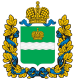 